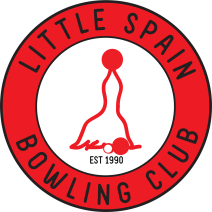 LITTLE SPAIN BOWLING CLUBGOLF LINKS LANE, SELSEY,  PO20 9DRAPPLICATION FOR MEMBERSHIPI wish to become a member of the Little Spain Bowling Club and when duly notified of my election, will remit my subscription in accordance with the Byelaws of the Club.MR/MRS/MISS...................................................................................................................................			(BLOCK CAPITALS)HOME ADDRESS..............................................................................................................................		.....................................................................................................................................		Post Code.......................................................TEL NO................................................PLEASE TICK WHICH OF THE FOLLOWING CATEGORIES APPLY TO YOU:1. CHALET OWNER OR OWNER'S SPOUSE.    CHALET No…………………………….......	2.  NORMAL MEMBERSHIP.3.  DIRECT FAMILY OF CATEGORY 1 ABOVE.	(Please state)	(a)  Name of Category 1 Member…....................................................................................			(b)  Chalet No......................................................................................................................		        	(c)  Your relationship to Member.........................................................................................4.  JUNIOR - As permitted by Bye-Laws      Please state Date of Birth...................................Signature of Applicant.....................................................................................						Date.............................................................................If a Direct Family Application, please have the Category 1 Member sign below.CHALET OWNERSIGNATURE		.....................................................................................................SELSEY COUNTRY CLUB ANNUAL SOCIAL MEMBERSHIP is optionalBenefits include access to Cabana Bar and discounts on private function hire, golf green fees, tennis court hire and bar card.  All payments to be made to Selsey Country Club.  If you are paying in cash or by card, you are welcome to pay at the Selsey Country Club Office Reception. Payments are not taken at Little Spain Bowling Club pavilion.KINDLY RETURN THE COMPLETED APPLICATION TO 										SELSEY COUNTRY CLUB									Golf Links Lane									Selsey     									West Sussex PO20 9DR